CREDIT APPLICATION FOR A BUSINESS ACCOUNT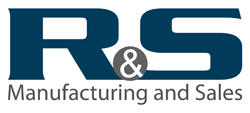 Please fax back to 805-375-3981BUSINESS CONTACT INFORMATIONBUSINESS AND CREDIT INFORMATIONBUSINESS/TRADE REFERENCESagreementIf your application is approved, terms will be Net 30, unless otherwise agreed in writing.  A service charge of 1 ½% per month will be added to unpaid balances each month until paid..  By submitting this application, you authorize  to make inquiries into the banking and business/trade references that you have supplied.SIGNATURES (Principal or officer)Company nameYears in BusinessName of Owner(s)/Major Stockholders Sole proprietorship Corporation Partnership LLCSSN # or FEIN#Accounts Payable ContactType of BusinessAccounts Payable EmailDo you buy for resale? Yes           NoCompany AddressBank name:Company City, State ZipBank addressPhoneBank PhoneFaxAccount numberWebsiteType of accountSavings  Checking  OtherCompany namePhoneAddressFaxCity, State ZIP CodeE-mailAccount #Company namePhoneAddressFaxCity, State ZIP CodeE-mailAccount #Company namePhoneAddressFaxCity, State ZIP CodeE-mailAccount #SignatureSignatureName and TitleName and TitleDateDate